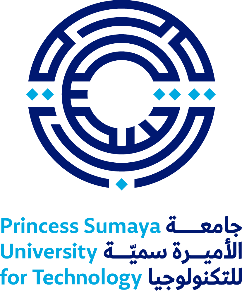 نموذج طلب مكافأة نشر بحث علمي لطلبة الدراسات العلياالجزء الخاص بالطالب الجزء الخاص بالطالب اسم الطالب :  وضع الطالب :          منتظم             خريجالبرنامج :        ماجستير              دكتوراهالتخصص : الرقم الجامعي : القسم : الكلية : العام الجامعي : الفصل الدراسي : البريد الإلكتروني : رقم الهاتف :  تاريخ تقديم الطلب : توقيع الطالب :الجزء الخاص بالبحث والمجلة الجزء الخاص بالبحث والمجلة الجزء الخاص بالبحث والمجلة الجزء الخاص بالبحث والمجلة الجزء الخاص بالبحث والمجلة الجزء الخاص بالبحث والمجلة عنوان البحث : عنوان البحث : عنوان البحث : عنوان البحث : عنوان البحث : عنوان البحث : ترتيب اسم الباحث في البحث : ترتيب اسم الباحث في البحث : ترتيب اسم الباحث في البحث : هل الباحث الأول من جامعة الأميرة سمية للتكنولوجيا : هل الباحث الأول من جامعة الأميرة سمية للتكنولوجيا : هل الباحث الأول من جامعة الأميرة سمية للتكنولوجيا : عنوان المجلة : عنوان المجلة : عنوان المجلة : عنوان المجلة : عنوان المجلة : عنوان المجلة : معامل التاثير : معامل التاثير : معامل التاثير : رقم تصنيف المجلة ISSN : رقم تصنيف المجلة ISSN : رقم تصنيف المجلة ISSN : تصنيف المجلة حسب قاعدة البيانات Clarivate Analytics : تصنيف المجلة حسب قاعدة البيانات Clarivate Analytics : تصنيف المجلة حسب قاعدة البيانات Clarivate Analytics : تصنيف المجلة حسب قاعدة البيانات Clarivate Analytics : تصنيف المجلة حسب قاعدة البيانات Clarivate Analytics : تصنيف المجلة حسب قاعدة البيانات Clarivate Analytics : وقت نشر البحث :        أثناء دراسة الطالب في الجامعة أو استمرارية له               بعد تخرج الطالب من الجامعةوقت نشر البحث :        أثناء دراسة الطالب في الجامعة أو استمرارية له               بعد تخرج الطالب من الجامعةوقت نشر البحث :        أثناء دراسة الطالب في الجامعة أو استمرارية له               بعد تخرج الطالب من الجامعةوقت نشر البحث :        أثناء دراسة الطالب في الجامعة أو استمرارية له               بعد تخرج الطالب من الجامعةوقت نشر البحث :        أثناء دراسة الطالب في الجامعة أو استمرارية له               بعد تخرج الطالب من الجامعةوقت نشر البحث :        أثناء دراسة الطالب في الجامعة أو استمرارية له               بعد تخرج الطالب من الجامعةهل العمل البحثي مستلاً من عمل قام به الطالب أثناء دراسته في الجامعة أو استمرارية له :       نعم            لاهل العمل البحثي مستلاً من عمل قام به الطالب أثناء دراسته في الجامعة أو استمرارية له :       نعم            لاهل العمل البحثي مستلاً من عمل قام به الطالب أثناء دراسته في الجامعة أو استمرارية له :       نعم            لاهل العمل البحثي مستلاً من عمل قام به الطالب أثناء دراسته في الجامعة أو استمرارية له :       نعم            لاهل العمل البحثي مستلاً من عمل قام به الطالب أثناء دراسته في الجامعة أو استمرارية له :       نعم            لاهل العمل البحثي مستلاً من عمل قام به الطالب أثناء دراسته في الجامعة أو استمرارية له :       نعم            لاإذا كان العمل البحثي مستلاً ، فهو مستلاً من :      مشروع التخرج           رسالة الماجستير             أطروحة الدكتوراهإذا كان العمل البحثي مستلاً ، فهو مستلاً من :      مشروع التخرج           رسالة الماجستير             أطروحة الدكتوراهإذا كان العمل البحثي مستلاً ، فهو مستلاً من :      مشروع التخرج           رسالة الماجستير             أطروحة الدكتوراهإذا كان العمل البحثي مستلاً ، فهو مستلاً من :      مشروع التخرج           رسالة الماجستير             أطروحة الدكتوراهإذا كان العمل البحثي مستلاً ، فهو مستلاً من :      مشروع التخرج           رسالة الماجستير             أطروحة الدكتوراهإذا كان العمل البحثي مستلاً ، فهو مستلاً من :      مشروع التخرج           رسالة الماجستير             أطروحة الدكتوراهاسم المشرف : اسم المشرف : اسم المشرف : اسم المشرف : اسم المشرف : اسم المشرف : شروحات المشرف : شروحات المشرف : شروحات المشرف : شروحات المشرف : شروحات المشرف : شروحات المشرف : توقيع المشرف : توقيع المشرف : توقيع المشرف : توقيع المشرف : التاريخ :التاريخ :الجزء الخاص بالباحثينالجزء الخاص بالباحثينالجزء الخاص بالباحثينالجزء الخاص بالباحثينالجزء الخاص بالباحثينالجزء الخاص بالباحثينالرقمالباحثالمؤسسةالمؤسسةالمؤسسةالمكافأة / عميد البحث العلمي1234الجزء الخاص بالقسمالجزء الخاص بالقسمالجزء الخاص بالقسمالجزء الخاص بالقسمرئيس القسم :          موافق           غير موافقالتوقيع :التوقيع :التاريخ :الجزء الخاص بالكلية الجزء الخاص بالكلية الجزء الخاص بالكلية الجزء الخاص بالكلية عميد الكلية :           موافق            غير موافقالتوقيع : التوقيع : التاريخ :الجزء الخاص بعمادة الدراسات العليا والبحث العلمي                                    الجزء الخاص بعمادة الدراسات العليا والبحث العلمي                                    الجزء الخاص بعمادة الدراسات العليا والبحث العلمي                                    الجزء الخاص بعمادة الدراسات العليا والبحث العلمي                                    تنسيب عميد كلية الدراسات العليا والبحث العلمي :      موافق        غير موافقتنسيب عميد كلية الدراسات العليا والبحث العلمي :      موافق        غير موافققيمة المكافأة : قيمة المكافأة : التوقيــع : التوقيــع : التوقيــع : التاريخ :        الجزء الخاص بالرئاسةالجزء الخاص بالرئاسةالجزء الخاص بالرئاسةالجزء الخاص بالرئاسةقرار الرئيس :       موافق             غير موافقالتوقيـع :التوقيـع :التاريخ :      يمنح طلبة الدراسات العليا الذين ينشرون بحثاً في إحدى المجلات المعتمدة مكافأة مالية وفق أسس يضعها مجلس العمداء.  المرفقات : - نسخة من البحث         - ما يثبت أن البحث منشور في مجلة مصنفة في إحدى قواعد  Clarivate Analytics.      – ما يثبت أن معامل التأثير لا يقل عن (0.5). يمنح طلبة الدراسات العليا الذين ينشرون بحثاً في إحدى المجلات المعتمدة مكافأة مالية وفق أسس يضعها مجلس العمداء.  المرفقات : - نسخة من البحث         - ما يثبت أن البحث منشور في مجلة مصنفة في إحدى قواعد  Clarivate Analytics.      – ما يثبت أن معامل التأثير لا يقل عن (0.5). يمنح طلبة الدراسات العليا الذين ينشرون بحثاً في إحدى المجلات المعتمدة مكافأة مالية وفق أسس يضعها مجلس العمداء.  المرفقات : - نسخة من البحث         - ما يثبت أن البحث منشور في مجلة مصنفة في إحدى قواعد  Clarivate Analytics.      – ما يثبت أن معامل التأثير لا يقل عن (0.5). يمنح طلبة الدراسات العليا الذين ينشرون بحثاً في إحدى المجلات المعتمدة مكافأة مالية وفق أسس يضعها مجلس العمداء.  المرفقات : - نسخة من البحث         - ما يثبت أن البحث منشور في مجلة مصنفة في إحدى قواعد  Clarivate Analytics.      – ما يثبت أن معامل التأثير لا يقل عن (0.5).